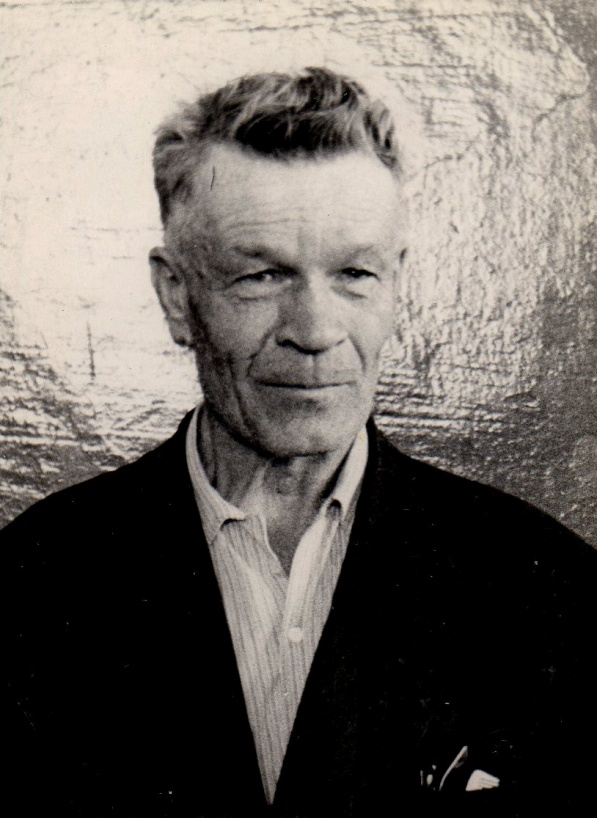 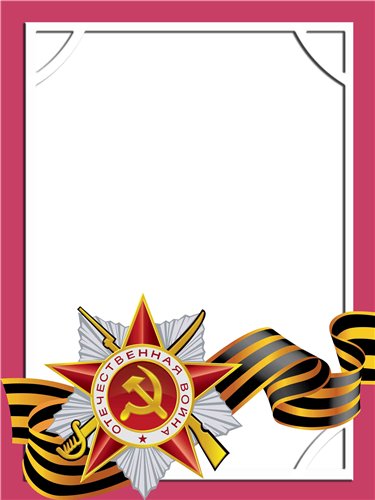                                                                                                                                   Романов                                          Степан                                          Андреевич                                                  Ветеран войны и труда.          Родился в 1912 г., п. Атиг, русский, чл. КПСС..         Участвовал в боевых действиях  стрелком в составе 363 стрелковой дивизии. Имеет два тяжелых ранения.          Награжден медалями «За победу над Германией».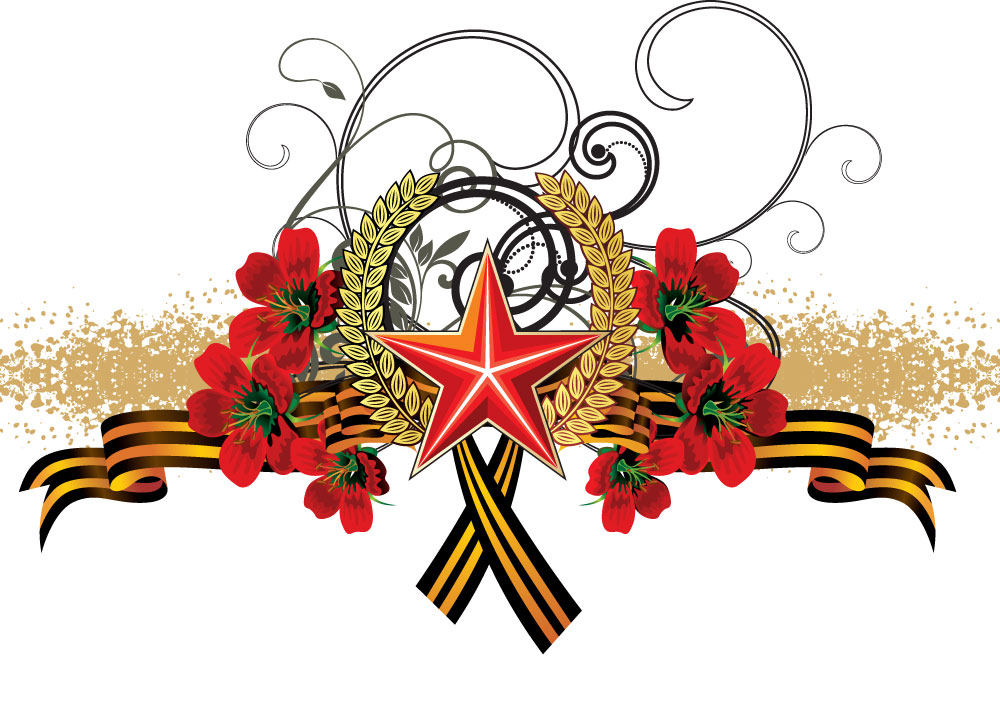 